ENGLISH EXAM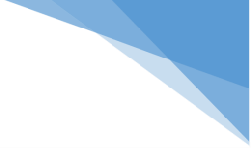 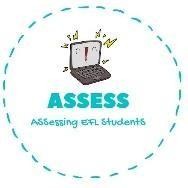 WritingWrite the correct word.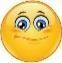 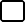 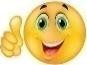 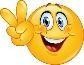 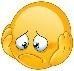 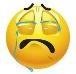 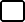 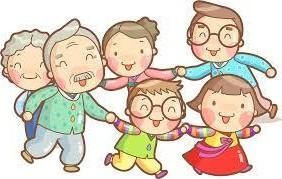 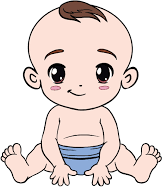 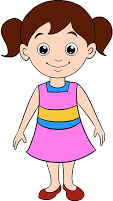 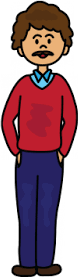 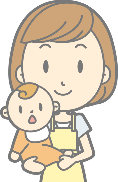 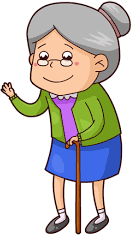 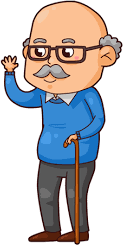 Complete the sentences.I have a			. Have	a brother? No, I		.Yes, I	.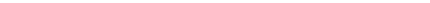 Assessing EFL StudentsName:	Surname:	Nber:	Grade/Class:  	Name:	Surname:	Nber:	Grade/Class:  	Name:	Surname:	Nber:	Grade/Class:  	Assessment:  	Date:  	Date:  	Assessment:  	Teacher’s signature: 	_Parent’s signature: